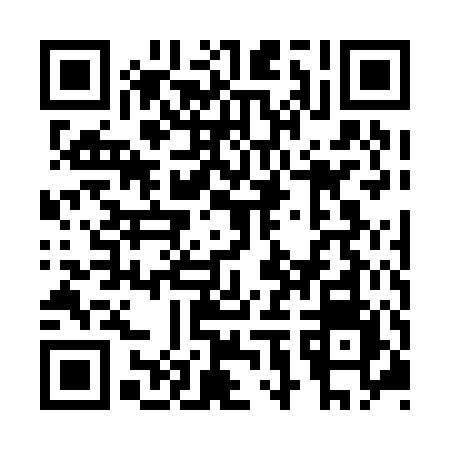 Ramadan times for Grandora, Saskatchewan, CanadaMon 11 Mar 2024 - Wed 10 Apr 2024High Latitude Method: Angle Based RulePrayer Calculation Method: Islamic Society of North AmericaAsar Calculation Method: HanafiPrayer times provided by https://www.salahtimes.comDateDayFajrSuhurSunriseDhuhrAsrIftarMaghribIsha11Mon5:575:577:301:185:107:077:078:4012Tue5:545:547:281:175:127:087:088:4213Wed5:525:527:251:175:137:107:108:4314Thu5:505:507:231:175:157:127:128:4515Fri5:475:477:211:175:167:147:148:4716Sat5:455:457:181:165:187:157:158:4917Sun5:425:427:161:165:197:177:178:5118Mon5:405:407:141:165:207:197:198:5319Tue5:375:377:111:155:227:217:218:5520Wed5:355:357:091:155:237:227:228:5721Thu5:325:327:071:155:247:247:248:5922Fri5:305:307:041:155:267:267:269:0123Sat5:275:277:021:145:277:287:289:0324Sun5:245:247:001:145:297:297:299:0525Mon5:225:226:571:145:307:317:319:0726Tue5:195:196:551:135:317:337:339:0927Wed5:175:176:531:135:337:347:349:1128Thu5:145:146:501:135:347:367:369:1329Fri5:115:116:481:125:357:387:389:1530Sat5:095:096:461:125:367:407:409:1731Sun5:065:066:431:125:387:417:419:191Mon5:035:036:411:125:397:437:439:212Tue5:005:006:391:115:407:457:459:233Wed4:584:586:361:115:417:477:479:264Thu4:554:556:341:115:437:487:489:285Fri4:524:526:321:105:447:507:509:306Sat4:494:496:301:105:457:527:529:327Sun4:474:476:271:105:467:537:539:348Mon4:444:446:251:105:487:557:559:379Tue4:414:416:231:095:497:577:579:3910Wed4:384:386:211:095:507:597:599:41